Franklin Glen Gators Swim Team 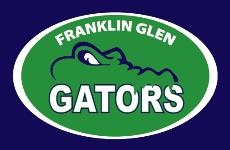 Dear Friend:The Franklin Glen “Gators” Swim Team is looking for sponsors to help support its 2018 summer season.  Our swim team is open to all children in the Franklin Glen community as well as the surrounding area.  Franklin Glen is a close-knit community with newsletters, an active Facebook Group, and many energetic neighborhood committees.  This upcoming season, we anticipate as many as 180 children from ages 5-18 participating on the Gators swim team.The Gator’s intention is to offer children of the Franklin Glen area the opportunity to develop and enhance their swimming abilities, to learn the importance of teamwork and sportsmanship, and to participate at both the developmental and competitive level.   The Gator’s swim team would not be the success it is today without the strong support of our team parents and the surrounding community.  We are a family-focused organization that is run by parent volunteers dedicated to the long-term growth of our community.  Throughout the summer, we host various events and activities for our swim team members.  Our home meets, in which neighboring swim teams (such as the Chantilly Highlands, Chantilly National, Broadlands, and Burke Center swim teams) join us at our pool, average 700 people in attendance.This year, we are looking for local businesses and individuals to help sponsor our team so that we may continue our successful program.  Sponsorship programs start at $25 and go up to $500 for Gold level recognition.  Sponsorship level descriptions and benefits are as follows:Gold ($500)Large color banner with Gold & Silver sponsors logos to be placed on fence surrounding the Franklin Glen community pool during home swim meets.  Company logo or name and link to your website listed on Gator’s website main homepage (this perk for Gold Sponsors only).Company logo or name and link listed as GOLD sponsor on Gator’s website Sponsor’s page.Promotional pamphlet or business card given to all swim team families.  (Materials provided by sponsor)“Thank You” Announcements at each home swim meet.Listed in our Team Handbook, which is distributed to all Gator families (logo must be received by April 20st).Sponsor listing on our full page ad in the Franklin Glen Gazette (community newsletter reaching over 700 homes; logo must be received by May 15th). Thank You Announcement at the End-of-Season party.Silver ($250)Large color banner with Gold & Silver sponsors logos to be placed on surrounding the Franklin Glen community pool during home swim meets. Company logo and link listed as SILVER SPONSOR on Gator’s Sponsor’s page.Promotional pamphlet or business card given to all swim team families. (Materials provided by sponsor)“Thank You” Announcements at each home swim meet.Listed in our Team Handbook, which is distributed to all Gator families (logo must be received by April 20st).Thank You Announcement at the End-of-Season party.Bronze ($75)Color banner with your name placed on fence surrounding the Franklin Glen community pool at home swim meets.Company name listed BRONZE SPONSOR on Gator’s website Sponsor’s page.Promotional pamphlet or business card given to all swim team families. (Materials provided by sponsor)Thank You Announcement at the End-of-Season party.Friends of Franklin Glen Swim Team ($25 and up)Individual name or company name listed on Gator’s website Sponsor’s page.Please consider sponsoring our team this season, your support is greatly appreciated.Sincerely, The Franklin Glen Gators Swim Team--------------------------------------------------------------------------------------------------------------How To Sign Up: Please mail this form and checks to: Franklin Glen Swim Team, 13314 Hollinger Ave, Fairfax, VA 22033Checks Payable to Franklin Glen Swim Team.If you have any questions please contact the Sponsorship Chair, Paula Gencarelli, at paulagenc@gmail.comhttp://www.fggators.org/Home.jsp?team=reccslfggGold  $500: _____		Silver  $250: _____ Your company name:  __________________________________Email:  ______________________________________________Bronze  $75: _____		Friends  $25: _____ Contact name:  __________________________________Phone:  ______________________________________________